Pesquisa de preço:Referente aos Combustíveis no mês de maio para cidade de Campina Grande - PB.Campina GrandeMaio de 2023© 2023. Fundo Municipal de Defesa de Direitos Difusos PROCON de Campina Grande/PBÉ permitida a reprodução parcial ou total desta obra, desde que citada a fonte.  EXPEDIENTECombustível 
Relatório da Pesquisa de Preços de Combustíveis para o mês de maio.Ano 2023Prefeito do Município de Campina Grande/PBBruno Cunha LimaProcuradoria Geral do MunicípioAécio MeloCoordenador Executivo do Procon de Campina Grande –PBSaulo Muniz de Lima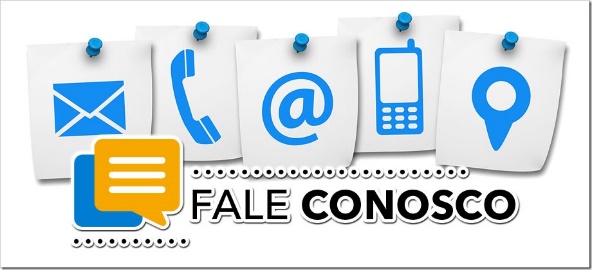 Elaboração de Conteúdo:Saulo Muniz De LimaCoordenador Executivo do Procon de Campina Grande – PB.
Pesquisa de Campo e Estatística:Pesquisador estagiário:  Joseferson Da Silva Barreto,Marcela Silva de Araújo.Orientador: Ricardo Alves de OlindaDepartamento de Estatística- UEPB CCT- Centro de Ciência e TecnologiaProjeto Gráfico e DiagramaçãoAssessoria de ComunicaçãoApresentaçãoA pesquisa de combustíveis referente ao mês de maio foi realizada no dia 19, em 57 postos de combustíveis do município de Campina Grande/PB.  O relatório elaborado pelo Fundo Municipal de Defesa dos Direitos Difusos PROCON de Campina Grande em parceria com o Departamento de Estatística da Universidade Estadual da Paraíba (UEPB) apresenta os preços que estão sendo cobrados para a Gasolina Comum (G.C), Gasolina Aditivada (G.A), Etanol (E), Diesel Comum (D), Diesel S-10 (S-10) e o Gás Natural Veicular (GNV). O objetivo do material é o de servir como referência ao consumidor campinense na hora de abastecer seus veículos. Para análise científica dos preços foi utilizada a Estatística Descritiva que é um ramo da estatística que aplica várias técnicas para descrever e sumarizar um conjunto de dados. E para o tratamento dos dados e análises dos resultados foi utilizado uma planilha eletrônica, a linguagem de programação R.Resultados
Nesta seção serão apresentados os principais resultados da pesquisa de preços de combustíveis realizada pelo Procon Campina Grande/PB.2.1 Preço Médio: Para conhecermos a média de preços foi feita uma análise descritiva (Figura 1) para cada um dos seis tipos de combustíveis pesquisados, tendo como resultado os valores apresentados a seguir: Figura 1: Preço médio de cada Combustível (maio/2023).           Fonte: PROCON Municipal de Campina Grande-PB.2.2 Menor e Maior Preço: Sobre a variação de preços para cada tipo de combustível, o Diesel-S500 (D) apresentou a maior variação, cerca de 18,72% entre os estabelecimentos visitados, chegando a R$ 0,88 de diferença entre o menor e o maior preço encontrado. Já a Gasolina Comum (G.C) apresentou uma variação de 7,82% entre os estabelecimentos visitados, chegando a R$ 0,39 de diferença entre o menor e o maior preço encontrado. Enquanto que o Diesel S10 apresentou uma variação de 18,58% entre os estabelecimentos visitados, chegando aos R$ 0,89 de diferença entre o menor e o maior preço encontrado.                     Tabela 1 Variação de preço dos combustíveis entre o menor e o maior preço (maio/2023)                      Fonte: PROCON Municipal de Campina Grande-PB.2.3 Comparação com o dia 17/05/2023Foi utilizado o preço médio de cada combustível nas respectivas datas de interesse. Gasolina Comum: o preço médio do litro da gasolina comum passou de R$ 5,276 para R$ 5,167 nessa última pesquisa, ou seja, sofreu uma redução de 2,07%;Gasolina Aditivada: o preço médio do litro da gasolina aditivada passou de R$ 5,415 para R$ 5,312 nessa última pesquisa, ou seja, sofreu uma redução de 1,90%.Etanol: o preço médio do litro de etanol passou R$ 4,031 para R$ 4,036 nessa última pesquisa, ou seja, sofreu um aumento de 0,12%.Diesel Comum: o preço médio do litro do diesel comum passou de R$ 5,202 para R$ 4,995 nessa última pesquisa, ou seja, sofreu uma redução de 3,98%.Diesel S-10: o preço médio do litro do diesel S-10 passou de R$ 5,346 para R$ 5,117 nessa última pesquisa, ou seja, sofreu uma redução de 4,28%.Gás Natural Veicular: o preço médio do metro cúbico desse combustível se manteve constante desde a última pesquisa, custando cerca de R$ 4,500. Para uma melhor compreensão observe a tabela a seguir:Tabela 2: Comparação com a pesquisa realizada em 17/05/2023.Fonte: PROCON Municipal de Campina Grande-PB2.4 Comparação com maio de 2022:Com o objetivo de realizar uma comparação entre os meses de maio de 2023 e maio de 2022 foi utilizado o preço médio de cada combustível dos respectivos meses e anos de interesse. Gasolina Comum: o preço médio do litro da gasolina comum passou de R$ 7,011 para R$ 5,167, ou seja, em um ano apresentou uma redução de 26,3%;Gasolina Aditivada: o preço médio do litro da gasolina aditivada passou de R$ 7,154 para R$ 5,312, ou seja, em um ano apresentou uma redução de 25,75%;Etanol: o preço médio do litro do etanol passou de R$ 5,461 para R$ 4,036, ou seja, em um ano apresentou uma redução de 26,09%;Diesel Comum: o preço médio do litro do diesel comum passou de R$ 6,937 para R$ 4,995, ou seja, em um ano apresentou uma redução de 27,99%;Diesel S-10: o preço médio do litro do diesel S-10 passou de R$ 7,142 para R$ 5,117, ou seja, em um ano apresentou uma redução de 28,35%;Gás Natural Veicular: o preço médio do metro cúbico do gás natural veicular passou de R$ 5,740 para R$ 4,500, ou seja, em um ano apresentou uma redução de 21,6%.Para uma melhor compreensão observe a tabela a seguir:Tabela 3: Comparação com maio de 2022.Fonte: PROCON Municipal de Campina Grande-PBAnexo3.1 Relação dos postos de combustíveis com preços mais atrativos: Com o objetivo de informar ao consumidor a identificar os revendedores que no momento da pesquisa possuíam o preço mais atrativo para cada combustível, segue a tabela com os respectivos endereços.   Tabela 4: Estabelecimentos com os menores preços Fonte: PROCON Municipal de Campina Grande-P3.2 Relação gráfica dos postos de combustíveis com preços mais atrativos:A seguir (Figura 2), podemos observar a representação espacial dos postos de combustíveis participantes da pesquisa do município de Campina Grande- PB, como também seus respectivos endereços e valores (Quadro 1): Figura 2: Representação espacial dos postos de combustíveis de Campina Grande-PB (maio/2023) 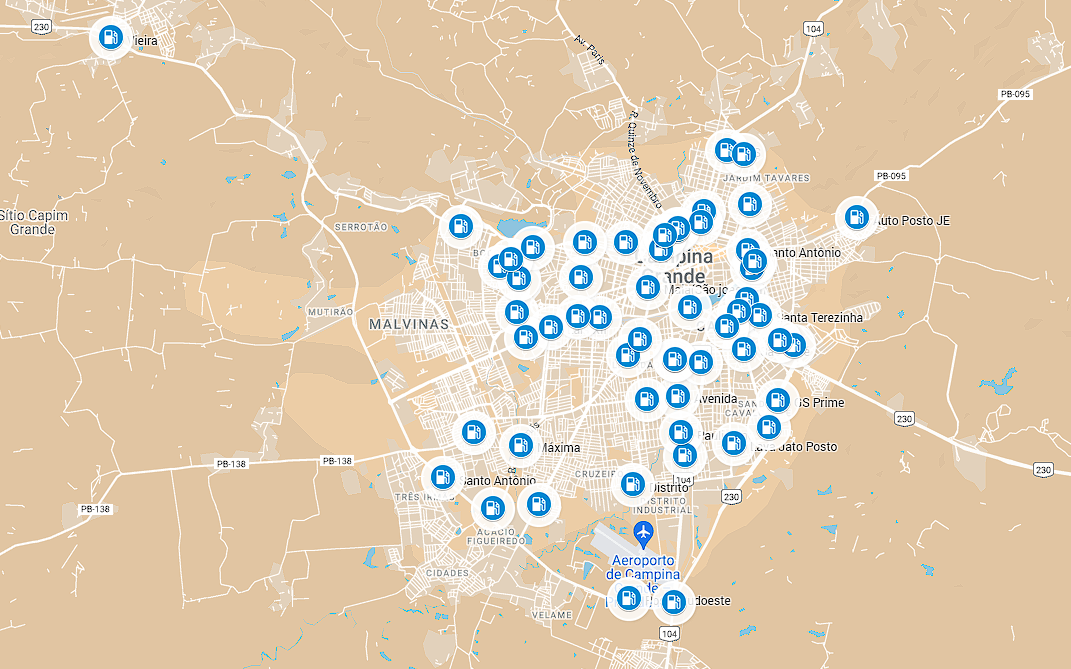 Fonte: PROCON Municipal de Campina Grande-PB.Link: https://www.google.com/maps/d/u/0/edit?mid=1sXLbwq02wghnJQM7s0_eKgjvW5IBoqU&usp=sharingNa Figura (3) está a representação espacial dos postos de gasolina com os preços da Gasolina Comum abaixo da média para o consumidor campinense.	Figura 3: Representação espacial dos postos de combustíveis com os preços da Gasolina Comum abaixo da média em Campina Grande-PB (maio/2023)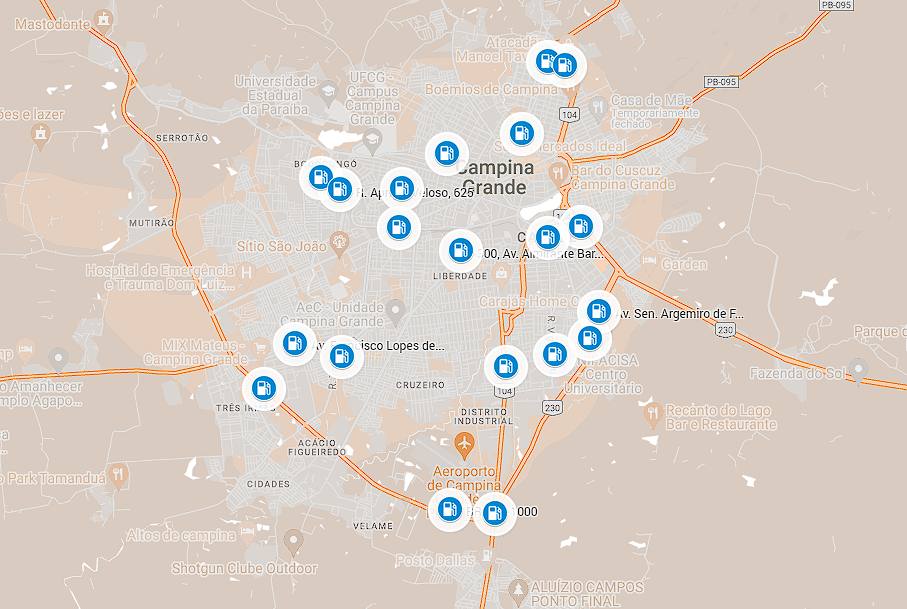  Fonte: PROCON Municipal de Campina Grande-PB.Link:https://www.google.com/maps/d/u/0/edit?mid=1dxLFKEB_m3kQQCi0cHYbfFdbSLuHz5s&usp=sharingE para uma melhor compreensão segue um quadro resumo com a relação Quantidade de postos e o Valor cobrado pela gasolina comum.Tabela 5: Relação de quantidade de postos e valores cobrados pala gasolina comum.Fonte: PROCON Municipal de Campina Grande-PB.       3.3- Relação geral dos postos de combustíveisA seguir está a relação dos postos de combustíveis participantes da pesquisa:Quadro 1: Relação dos postos de combustíveis participantes da pesquisa (maio/2023)Data da coleta 19/05/2023.Legenda:NT – Não temG.C – Gasolina Comum	              E – Etanol		              S-10 – Diesel 10
G.A – Gasolina Aditivada		    DS-500 – Diesel Comum		    GNV – Gás Natural Veicular1. Apresentação42. Resultados52.1 Preço Médio.52.2 Menor e Maior preço.52.3 Comparação com a pesquisa anterior 17/05/2023 2.4  Comparação com  maio de 2022673. Anexo83.1 – Relação dos postos de combustíveis com preços mais atrativos.83. 2 - Relação gráfica dos postos de combustíveis com preços da Gasolina Comum abaixo da média.3.3- Relação geral dos postos de combustíveis            912Comparativo de Preço Entre os Combustíveis Comparativo de Preço Entre os Combustíveis Comparativo de Preço Entre os Combustíveis Comparativo de Preço Entre os Combustíveis Comparativo de Preço Entre os Combustíveis CombustíveisMenor Preço  (R$) Maior Preço (R$)DiferençaVariaçãoG.CR$ 4,990R$ 5,380R$ 0,3907.82%G.AR$ 5,080R$ 5,490R$ 0,4108.07%ER$ 3,970R$ 4,210R$ 0,2406.05%DR$ 4,700R$ 5,580R$ 0,88018.72%S-10R$ 4,790R$ 5,680R$ 0,89018.58%GNVR$ 4,500R$ 4,500R$ 0,0000%Comparativo com a pesquisa anterior (17/05/2023)Comparativo com a pesquisa anterior (17/05/2023)Comparativo com a pesquisa anterior (17/05/2023)Comparativo com a pesquisa anterior (17/05/2023)Comparativo com a pesquisa anterior (17/05/2023)Combustíveis17/mai19/maiDiferença (R$)Variação (%)G.CR$ 5,276R$ 5,167-R$ 0,109-2,07%G.AR$ 5,415R$ 5,312-R$ 0,103-1,90%ER$ 4,031R$ 4,036R$ 0,0050,12%DR$ 5,202R$ 4,995-R$ 0,207-3,98%DS-10R$ 5,346R$ 5,117-R$ 0,229-4,28%GNVR$ 4,500R$ 4,500R$ 0,0000,00%Comparativo de preço entre os combustíveis Comparativo de preço entre os combustíveis Comparativo de preço entre os combustíveis Comparativo de preço entre os combustíveis Comparativo de preço entre os combustíveis Combustíveis mai/2022mai/2023Diferença (R$)Variação (%)G.CR$ 7,011R$ 5,167-R$ 1,844-26,30%G.AR$ 7,154R$ 5,312-R$ 1,842-25,75%ER$ 5,461R$ 4,036-R$ 1,425-26,09%DS-500R$ 6,937R$ 4,995-R$ 1,942-27,99%DS-10R$ 7,142R$ 5,117-R$ 2,025-28,35%GNVR$ 5,740R$ 4,500-R$ 1,240-21,60%CombustíveisPostos BandeiraEndereçoBairroPreços (R$)G.CMáster gásBrancaAv. Assis Chateaubriand, 2675.LiberdadeR$ 4,99G.ADomingosSettaAv. Dep. Raimundo Asfora, 1699.Três irmãsR$ 5,08EDistritoBrancaAv. João Wallig, 2304.Distrito industrialR$ 3,97DMSBrancaRua Avani Casemiro de Albuquerque, 20.Alto BrancoR$ 4,80S-10MSBrancaRua Avani Casemiro de Albuquerque, 20.Alto BrancoR$ 4,79S-10DomingosSettaAv. Dep. Raimundo Asfora, 1699.Três irmãsR$ 4,79GNVMáster gásBrancaAv. Assis Chateaubriand, 2675.LiberdadeR$ 4,50GNVSão Luiz IIpirangaRua Almeida Barreto, 1950.CentenárioR$ 4,50GNVSão MarcosIpirangaAv. Assis Chateaubriand, 878.LiberdadeR$ 4,50GNVUnigásBrancaRua Joaquim Caroca, 517.UniversitárioR$ 4,50Preços (R$)Quantidade de Estabelecimentos Percentual de Estabelecimentos Amostrados (%)4.9911,75%5.0535,26%5.0811,75%5.091119,30%5.1311,75%5.1535,26%5.1711,75%5.1835,26%5.192747,37%5.2947,02%5.3412%5.3811,75%total571Pesquisa de preço de combustíveisPesquisa de preço de combustíveisPesquisa de preço de combustíveisPesquisa de preço de combustíveisPesquisa de preço de combustíveisPesquisa de preço de combustíveisPesquisa de preço de combustíveisPesquisa de preço de combustíveisPesquisa de preço de combustíveisPesquisa de preço de combustíveisPostos de CombustíveisBandeiraEndereçoBairroG.CG.AEDS-10GNVAnel do brejoBrancaRua Dr. Vasconcelos, 127.Alto BrancoR$ 5,190R$ 5,190R$ 3,990R$ 4,890R$ 4,990NTAlmiranteIpirangaAv. Almirante Barroso, 634.LiberdadeR$ 5,190R$ 5,290R$ 3,990NTR$ 5,090NTAvenidaIpirangaAv. Assis Chateaubriand, 1600.LiberdadeR$ 5,190R$ 5,390R$ 3,990R$ 4,750R$ 4,850NTBandeirantesBrancaRua Epitácio Pessoa, 385.CentroR$ 5,340R$ 5,350R$ 4,090NT R$ 5,290NTCentenárioIpirangaR. Francisco Lopes, 432CentenárioR$ 5,190NTR$ 3,990NTR$ 5,190NTDomingosSettaAv. Dep. Raimundo Asfora, 1699.Três irmãsR$ 5,080R$ 5,080R$ 3,980R$ 4,790R$ 4,790NTDistritoBrancaAv. João Wallig, 2304.Distrito industrialR$ 5,170R$ 5,190R$ 3,970R$ 4,730R$ 4,830NTFechineShell Rua Roza Gonzaga de Luna, 80.BodocongóR$ 5,290NTR$ 4,190R$ 4,870NTNTFRSBrancaAv. Pres. Getúlio Vargas, 1367.PrataR$ 5,150R$ 5,200R$ 3,990R$ 5,490NTNTLaís XIIAleAv. Dinamérica Alves Correia, 325.Santa RosaR$ 5,190R$ 5,490R$ 3,990R$ 5,090R$ 5,190NTLava Jato  Posto ShellRua Vigário Calixto, 3003Sandra CavalcanteR$ 5,050R$ 5,250R$ 4,060NTR$ 5,390NTMaia(São joaquim)AleRua Da Independência, 525.São JoséR$ 5,190R$ 5,390R$ 3,990NTR$ 5,190NTMaríliaIpirangaAv. Professor Almeida Barreto, 201.LiberdadeR$ 5,380R$ 5,480R$ 4,190NTR$ 5,180NTMáster gásBrancaAv. Assis Chateaubriand, 2675.LiberdadeR$ 4,990NTR$ 3,990NTNTR$ 4,500MáximaBranca R. Três Irmãs, 765Três IrmãsR$ 5,090NTR$ 3,990NTR$ 5,150NTMonumentoIpirangaAv. Pref. Severino Bezerra Cabral, 38.CatoléR$ 5,190R$ 5,390R$ 3,990R$ 4,990R$ 5,090NTMicro Posto Rodoviário BRANCAR. Dom Pedro II, 148CENTROR$ 5,190R$ 5,390R$ 4,090NTR$ 5,590NTMSBrancaRua Avani Casemiro de Albuquerque, 20.Alto BrancoR$ 5,090R$ 5,090R$ 4,100R$ 4,700R$ 4,800NTNorbertoBrancaRua Lourival de Andrade, 1001.BodocongóR$ 5,090R$ 5,190R$ 4,190R$ 4,850R$ 4,950NTPosto Nova CampinaBrancaRua Três Irmãs Três Irmãs R$ 5,290R$ 5,390R$ 4,150R$ 5,290R$ 5,150NTPadre CiceroIpirangaAv. Assis Chateaubriand, 44.LiberdadeR$ 5,180R$ 5,380R$ 3,990R$ 5,190R$ 5,290NTPadre Cícero IIpirangaRua Manoel Mota, 635.BodocongóR$ 5,190NTR$ 3,990R$ 4,890R$ 4,990NTPosto  PortalBranca Av. Francisco Lopes de AlmeidaTrês IrmãsR$ 5,150R$ 5,150R$ 4,180R$ 4,950R$ 4,990NTPonto cem ReisBRRua João Alves de Oliveira, 327.CentroR$ 5,130R$ 5,330R$ 3,990NTR$ 5,050NTRodo ParaíbaBrancaAv. Juscelino Kubitschek 3000.VelameR$ 5,180R$ 5,280R$ 4,190R$ 4,990R$ 5,090NTRomaAleRua Quebra Quilos, 47.CentroR$ 5,190NTR$ 3,990NTR$ 5,090NTSanta TerezinhaIpirangaAv. Pref. Severino Bezerra Cabral, s/n, BR 230.Vila CabralR$ 5,090R$ 5,290R$ 3,990R$ 4,890R$ 4,990NTSanto AntônioBrancaRodovia BR 230, s/nTrês IrmãsR$ 5,090NTR$ 3,990R$ 4,850R$ 4,890NTSanto AntônioBrancaRua Tavares Cavalcante, 655.CentroR$ 5,190NTR$ 3,990NTR$ 4,990NTSão JoséBRRua João Quirino, 895.CatoléR$ 5,190NTR$ 4,090NTR$ 5,090NTSão LuizShellAv. Manoel Tavares, 710.Alto BrancoR$ 5,190R$ 5,390R$ 3,990NTR$ 4,990NTSão Luiz IIpirangaRua Almeida Barreto, 1950.CentenárioR$ 5,090R$ 5,290R$ 3,990NTR$ 5,090R$ 4,500São Luiz IIIpirangaRua Epitácio Pessoa, 350.CentroR$ 5,190R$ 5,390R$ 3,990NTR$ 5,290NTSão Luiz IIIIpirangaRua Consul Joseph Noujain Habbi, 1001.CatoléR$ 5,190R$ 5,390R$ 3,990NTR$ 5,090NTSão Luiz XIVIpirangaR. Aprígio Veloso, 625 BodocongóR$ 5,150R$ 5,350R$ 3,990NTR$ 5,190NT São Luiz VShellRua Inácio Pedro Diniz, 115.CatoléR$ 5,190R$ 5,390R$ 3,990NTR$ 5,090NTSão MarcosIpirangaAv. Assis Chateaubriand, 878.LiberdadeR$ 5,190R$ 5,390R$ 3,990R$ 4,850R$ 4,890R$ 4,500São VicenteIpirangaRua Getúlio Vargas, 684.CentroR$ 5,190R$ 5,390R$ 3,990R$ 5,190R$ 5,290NTSertõesIpirangaAv. Mal. Floriano Peixoto, 2770.CentenárioR$ 5,190R$ 5,390R$ 3,990R$ 5,090R$ 5,190NTShoppingBRAv. Pref. Severino Bezerra Cabral, 1225.MiranteR$ 5,190R$ 5,390R$ 4,090NTR$ 5,090NTSetta BrancaRua Manoel Tavares, 1735Alto BrancoR$ 5,090R$ 5,290R$ 3,990NTR$ 5,090NTUnigásBrancaRua Joaquim Caroca, 517.UniversitárioR$ 5,190R$ 5,230R$ 4,150NTR$ 5,490R$ 4,500UniversitárioBRAv. Aprigio Veloso, 334.BodocongóR$ 5,190NTR$ 3,990R$ 5,090R$ 5,190NTViadutoIpirangaRua Jiló Guedes, 665.Santo AntônioR$ 5,190R$ 5,390R$ 3,990R$ 4,890R$ 4,990NTVieiraBrancaBR-230, 319 São José da MataR$ 5,190NTR$ 4,210NTR$ 4,990NTPaulistanoIpirangaAv.Jorn.Assis chateaubriand, 2292Jardim PaulistanoR$ 5,180R$ 5,280R$ 4,080R$ 4,850R$ 4,890NTPosto JardinsBRRua Aprigio Pereira NepomucenoJardim PaulistanoR$ 5,190R$ 5,390R$ 3,990NTR$ 5,190NTPosto Sudoeste Branca BR-230, 1000VelameR$ 5,090R$ 5,180R$ 3,980R$ 4,740R$ 4,790NTPosto Sudoeste Branca catole(antigo dallas)CatoléR$ 5,090R$ 5,090R$ 4,040R$ 4,940R$ 4,990NTPosto  OpçãoBranca 300, Av. Almirante Barroso, 202Santa CruzR$ 5,090R$ 5,290R$ 3,990NTR$ 5,090NTGSBrancaRua Isabel Barbosa de Araújo, S/N.Sandra CavalcanteR$ 5,050NTR$ 4,060R$ 5,050R$ 5,360NTSanta AnaIpirangaAv.Pref.Severino Bezerra cabral, 950CatoléR$ 5,190R$ 5,390R$ 3,990R$ 5,090R$ 5,190NTPosto PresidenteIpirangaR. João Suassuna, 579CentroR$ 5,290R$ 5,490R$ 3,990R$ 5,580R$ 5,680NTPosto Dallas BRAv. Assis ChateaubriandVelameR$ 5,090R$ 5,090NTR$ 4,890R$ 4,990NTAuto  Posto JEIpirangaR FRANCISCO, R. Francisco Antonio NascimentoNova BrasíliaR$ 5,290R$ 5,490R$ 3,990NTR$ 5,390NTPosto galante Ale69 - GalanteGalanteR$ 5,190NTR$ 4,090R$ 5,390R$ 5,490NTGS Prime IpirangaAv. Sen. Argemiro de FigueiredoVila CabralR$ 5,050R$ 5,190R$ 4,190NTR$ 5,150NT